职业卫生技术报告网上信息公开表XSZF/JL-Z-38-01                                                                                 用人单位名称乌海市建安煤矿有限责任公司煤矿乌海市建安煤矿有限责任公司煤矿乌海市建安煤矿有限责任公司煤矿乌海市建安煤矿有限责任公司煤矿用人单位地址乌海市乌达区乌海市乌达区联系人刘勇项目名称乌海市建安煤矿有限责任公司煤矿职业病危害因素定期检测乌海市建安煤矿有限责任公司煤矿职业病危害因素定期检测乌海市建安煤矿有限责任公司煤矿职业病危害因素定期检测乌海市建安煤矿有限责任公司煤矿职业病危害因素定期检测专业技术人员名单专业技术人员名单专业技术人员名单专业技术人员名单专业技术人员名单项目组人员名单项目组人员名单项目组人员名单项目组人员名单项目组人员名单项目负责人项目负责人宫丽斌宫丽斌宫丽斌报告编制人报告编制人宫丽斌宫丽斌宫丽斌报告审核人报告审核人申晓军申晓军申晓军现场调查人员、时间现场调查人员、时间申晓军、李想2022.12.15申晓军、李想2022.12.15申晓军、李想2022.12.15现场采样/检测人员、时间现场采样/检测人员、时间申晓军、李想、郭德鹏2022.12.17申晓军、李想、郭德鹏2022.12.17申晓军、李想、郭德鹏2022.12.17用人单位陪同人用人单位陪同人刘勇刘勇刘勇现场调查、现场采样、现场检测影像资料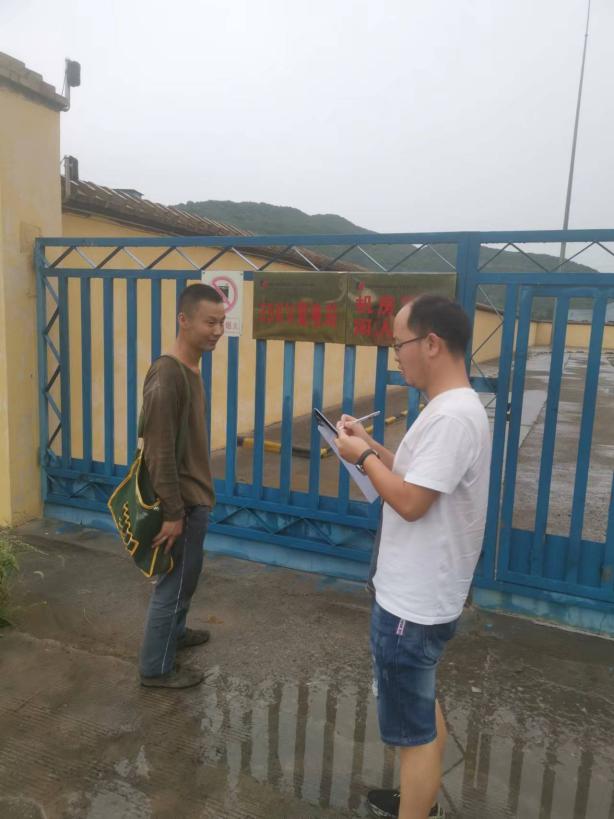 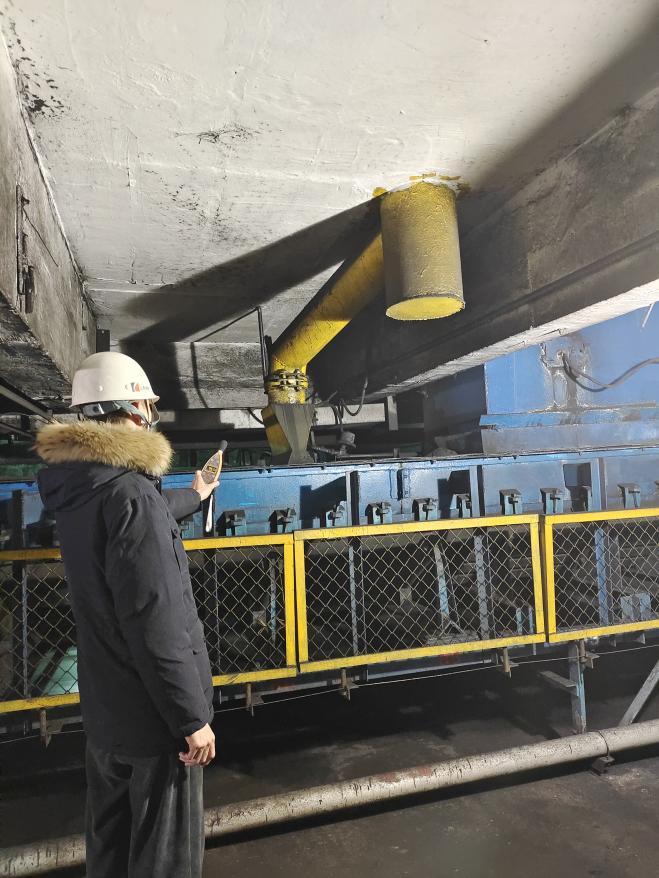 现场调查、现场采样、现场检测影像资料现场调查、现场采样、现场检测影像资料现场调查、现场采样、现场检测影像资料现场调查、现场采样、现场检测影像资料